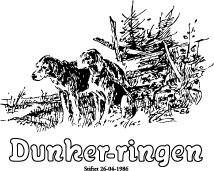 Til eierne av tisper og hannhundermed kull i 2017 og/eller 2018Invitasjon til «familietreff» under årets dunkersamlingSom kjent arrangerer vi årets dunkersamling på Grimsbu i Folldal 15. – 16. juni, jf. informasjon på Dunker-ringens hjemmeside. I år ønsker vi å rette fokuset mot blant annet de dunkerkullene som ble født i 2017 og 2018. Derfor inviteres alle disse til framvisning under lørdagens arrangement. Vi håper du som eier til en av foreldrehundene har mulighet til å fremvise din hund, og at du kan bidra med å få flest mulig av valpene til å stille opp der. Vi håper også at du kan ta kontakt med valpekjøperne og oppfordre disse til å komme og vise fram unghundene.Det blir en uformell framvisning hvor kullene og foreldrene tas fram «familievis». Det blir ingen eksteriørbedømmelse under denne framvisningen. Vi ønsker å gi kommentarer om generasjonene bak det enkelte kull (linjene), samt få fram informasjon fra eierne om hvordan ståa er for den unge håpefulle (for eksempel om det er blitt noen loser enda, om de er skutt hare for mv.). Som en takk for at dere stiller opp, vil alle deltakere i disse kullvise framvisningene få en liten deltakergave fra Dunker-ringen, både unghundene og foreldredyrene.For at vi skal kunne planlegge framvisningene best mulig, ber vi om forhåndspåmelding av kullet, og helst også hvilke hunder i kullet som stiller, inklusive foreldrehundene. Gi beskjed til Erik Brokerud på e-post  e.brokerud@gmail.com  eller telefon  90 64 53 17 innen 1. juni.De som ønsker å stille sine hunder på søndagens utstilling som arrangeres av Østerdalen Harehundklubb, må selvsagt melde på til den på vanlig måte. Vi oppfordrer dunkereierne til å melde på til utstillingen. Velkommen til Grimsbu!Med vennlig hilsenAvlsrådet for dunker							Dunker-ringenJan Havdal, leder							Bjarne Oppegård, leder